
Clerk to the Council : Cat Freston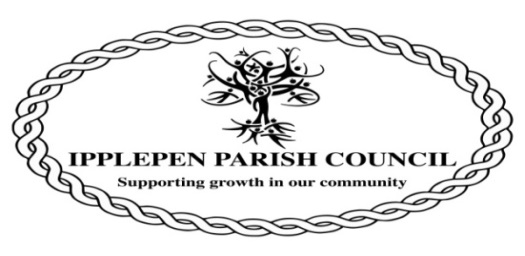 17, Fairview RoadDenburyTQ12 6ET(01803) 813250                       Email:ipplepencouncil@btopenworld.comAMENITIES COMMITTEE MINUTES OF IPPLEPEN PARISH COUNCIL ON TUESDAY 12th APRIL 2022Attendees.Cllr R CarnellCllr D Palethorpe (Chairman)Cllr D Burnham1. The Chairman will open the Meeting and receive apologies.Meeting opened at 7.10pm Apologies received from Cllr Ranjit.2. To declare any interests arising at this meeting and to consider any dispensation requests relating to this meeting.There were no declarations of interest 3. The Council will adjourn for the following items:Public Question Time: A period of 10 minutes will be allowed for members of the public to ask questions or make comment regarding the work of the Council or other items that affect Ipplepen4. The Council will convene to conduct the following business:a) Recreation Ground Toiletsi. Repair/RedecorationSourcing quotations for the redecoration of the Toilet Block are in hand. Action. Cllr Palethorpe, Cllr Carnellb) Allotmentsi. InspectionAn inspection will be carried out this month. Action. Cllr Palethorpe, Parish Clerkii. Entrance road fenceThe repairs to the allotment lane fence is in hand. It was agreed to purchase the required fence posts from Southern Timber. The repairs will be carried out by the Parish Council Ground Maintenance contractor. Action. Cllr Palethorpec) Benchesi. Fixed foundationsIt was agreed to progress investigation of fixed bench bases. Action. Cllr Palethorpe d) Millennium Centre - Solar PanelsInvestigation for the installation of soar panels is ongoing. Action. Cllr Burnhame) Replacement Waste Bin - SchoolInvestigation into who owns the bin to be carried out. Cllr Palethorpe5. To note the date of the next meeting: Tuesday 10th May 2022AoBa). Cleaning Contract. The Parish Council cleaning contractor has informed us that they will be increasing the charges from July 2020 by £4.00 a week (£128 to £132/week). The increase will need to be discussed and a decision taken at the full Parish Council meeting on Tuesday 3rd May 2020.b). Grounds Maintenance Contract. The level of rubbish being left on the Recreation Ground has increase significantly during the past ear necessitating additional litter picking from the Grounds Maintenance Contractor. It is proposed that a variation to contract to the existing contract be made to increase the litter picking hours by 2 hours/week. This will increase the cost of the contract by £20 /week.c). Overflow Car Park - Recreation Ground. It was agreed that due to this years Jubilee Celebration the overflow car park would require additional cuts.d). Foredown Road - Bus Shelter. The bus shelter has been severely damaged/distorted and will be removed. A claim against the company whose lorry hit the shelter will be pursued and a replacement bus shelter will be installed in due course. Action. Cllr Palethorpe, Parish ClerkThere being no further business the meeting was closed at 7.50pm